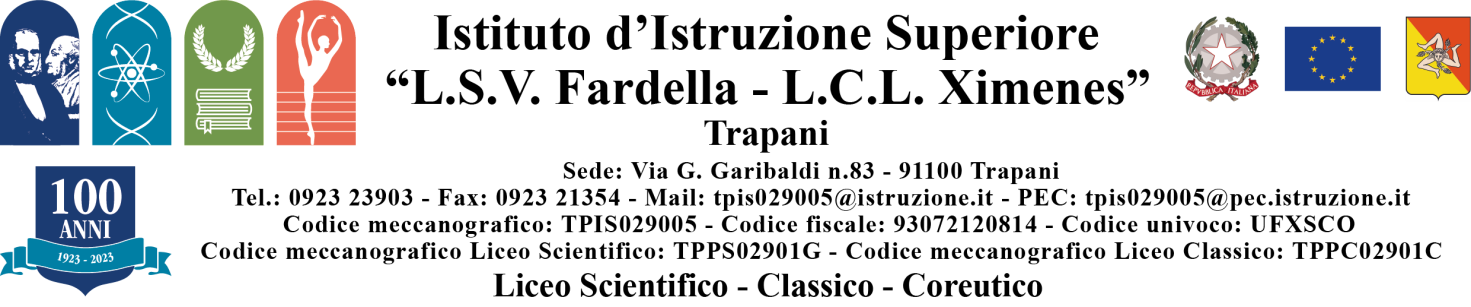 Assemblea di Classe	Verbale n° _____________Il giorno _______ del mese di ___________________ dell’anno __________ alle ore __________ nell’aula  ___________, si è tenuta l’assemblea della classe ________ per trattare il seguente O.d.G.____________________________________________________________________________________________________________________________________________________________________________________________________________________________________________________________________________________________________________________________________________________________________________Assume la funzione di Presidente-Coordinatore ________________________________________________________ e di Segretario-Verbalizzante _______________________________________________________________________Alle ore _______, rilevata l’esistenza del numero legale, il Presidente dichiara aperta e valida la seduta, passando alla discussione dell’O.d.G._____________________________________________________________________________________________________________________________________________________________________________________________________________________________________________________________________________________________________________________________________________________________________________________________________________________________________________________________________________________________________________________________________________________________________________________________________________________________________________________________________________________________________________________________________________________________________________________________________________________________________________________________________________________________________________________________________________________________________________________________________________________________________________________________________________________Esaurita la trattazione di tutti i punti all’O.d.G., l’assembleaAVANZA LE SEGUENTI PROPOSTE____________________________________________________________________________________________________________________________________________________________________________________________________________________________________________________________________________________________________________________________________________________________________________Letto e approvato il presente verbale, la seduta è tolta alle ore _________          Il Segretario                                                                                                                                Il Presidente _____________________                                                                                                      _____________________N.B. Si raccomanda al Presidente dell’Assemblea di inoltrare copia del verbale redatto alla vicepresidenza per il tramite del docente Coordinatore della classe